研究会「放射線検出器とその応用」プロシーディングス原稿執筆要領PREPARATION OF MANUSCRIPT FOR PROCEEDINGS ON RADIATION DETECTORS AND THEIR USESTaro Yamadaa, Jiro Tanakaa,b, Hanako SuzukibaHigh Energy Accelerator Research Organization (KEK), Tsukuba, Japan, bKyoto University, Kyoto, JapanAbstractAbstract should state briefly the general aspects of the subject and the main conclusions. It should not contain equations. It is not part of the text and should be complete in itself: no table numbers, figure numbers or references should be given…………………………………………...…………………………………………….……………………………………………………………………………………………………………………………………………………………………………………………………………………………………………………………………………………………………………………………………………………………………………………………………………………………………………………………………………………………………………………………………………………………………………………………………………………………………………………………………………………………………………………………………………………………………………………………………………………………………………………………………………………………………………………………………………………………………………………………………………………………………………………………………………………………………………………………………………………………………………………………………………………………………………………………………………………………………….1. はじめに原稿はA4サイズの用紙に10ページ程度で作成して下さい。日本語、英語のいずれかで作成し、ページ番号は付けないで下さい。先頭から順に和文タイトル、英文タイトル、著者名（英語表記）、所属（英語表記）を記載して下さい。英文タイトルは全て大文字で記述して下さい。英語で作成する場合、和文タイトルは省略できます。アブストラクトは必ず英語400ワード以上で記述して下さい。アブストラクトの後に空行を1行入れ、本文を始めて下さい。本文は節に分割して記述し、各節には見出しをつけて下さい。見出しは半角数字で節番号を付し、節番号と見出しの間には半角ピリオドと半角スペースを続けて入れて下さい。節番号と見出しには強調のフォントをご使用下さい。見出しと本文の間には改行は挟まず、本文の先頭には全角スペース（英語で作成する場合は半角スペース）を１文字分入れて下さい。節の最後には空行を1行入れて下さい。小見出しを付ける場合には、3節の3.1項の様に節番号の後に半角ピリオドと項番号を続けて記述して下さい。項番号の後には半角スペースを1つ入れ、続けて小見出しを入れて下さい。小見出しの番号と小見出しには強調かつ斜体のフォントをご使用下さい。新しい段落の先頭には全角スペース（英語で作成する場合は半角スペース）を1文字分入れて下さい。また、箇条書きのスタイルは自由です。箇条書きの例を下記に示します。箇条書き（一つ目）箇条書き（二つ目）箇条書き（三つ目）数字付きの箇条書きの例を下記に示します。箇条書き（一つ目）箇条書き（二つ目）箇条書き（三つ目）2. 式　式のスタイルは自由ですが、式番号を付し、式（1）の様に本文中で参照して下さい。また、式中の文字の説明を記載して下さい。	(1)		Ａ: 円の面積		π: 円周率		ｒ: 円の半径3. 図表3.1 図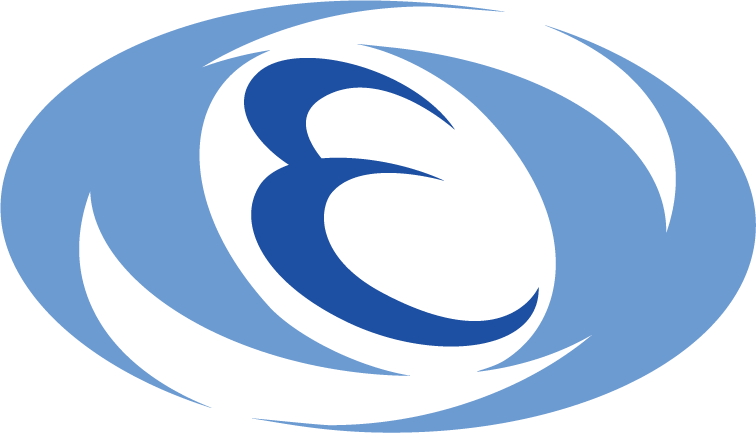 図は白黒印刷でも識別できるように作成して下さい。図のサイズや配置は自由ですが、図1の様に、必ず図番を含むキャプションを付け、本文中で参照して下さい。キャプションには強調のフォントを使用して下さい。3.2 表表 1　表の記載例。表の番号を含むキャプションを入れる。表のスタイルは自由です。表1の様に、必ず表番号を含むキャプションを付け、本文中で参照して下さい。キャプションには強調のフォントを使用して下さい。4. 文献の引用参考文献は最後の節の後に「参考文献」としてまとめて記載して下さい。各文献には引用番号を付してください。また、本文中の引用箇所には[1]の様に引用番号を記載して下さい。同時に複数の文献を引用する場合は[1,2,3]の様に記述して下さい。参考文献J. W. Hansen and K. J. Olsen, Jpn. J. Appl. Phys. 28 (1989) 15.L.Casten, "Tritium in the environment" in Advances in Radiation Biology, 2nd ed., J. T. Kash (Academic Press, New York, 1979) p.163.D.S.Grosch, Biological Effects of Radiation, (Academic Press, New York, 1979) p12.つくば市筑西市人口 [人]230398103788面積 [km2]283.72205.30人口密度 [人/km2]812506